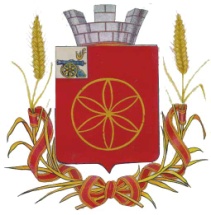 АДМИНИСТРАЦИЯ МУНИЦИПАЛЬНОГО ОБРАЗОВАНИЯРУДНЯНСКИЙ РАЙОН СМОЛЕНСКОЙ ОБЛАСТИП О С Т А Н О В Л Е Н И Еот 03.02.2023 г.   № 23О внесении изменений в муниципальнуюпрограмму  «Развитие культурыв муниципальном образовании  Руднянский район Смоленской области» В соответствии с Порядком принятия решения о разработке муниципальных программ, их формирования и реализации, утвержденным постановлением Администрации муниципального образования Руднянский район Смоленской области от 24.04.2022 №139Администрация муниципального образования Руднянский район Смоленской области п о с т а н о в л я е т:1.  Внести в муниципальную программу «Развитие культуры в муниципальном образовании Руднянский район Смоленской области» утвержденную   постановлением Администрации муниципального образования Руднянский район Смоленской области от 23.12.2016 № 475  (в редакции постановлений Администрации муниципального образования Руднянский район Смоленской области от 21.08.2017 №312, от 29.12.2017 №507, от 11.04.2018 №140, от 23.05.2018 № 192, от 24.01.2019 № 22, от 15.04.2019 №177,от 27.05.2019 № 235, от 20.06.2019 № 276, от 23.09.2019 № 393, от 09.01.2020 № 2, от 08.06.2020 № 204, от 30.12.2020 № 473, от 25.08.2021 г. № 261, от 16.11.2021 г. № 352, от 30.12.2021 г. № 429,от 12.04.2022 №120,от 04.08.2022 №236,от 30.12.2022.№428) изменения, изложив ее в новой редакции (прилагается).2. Контроль за исполнением настоящего постановления возложить на начальника отдела по культуре Администрации муниципального образования Руднянский район Смоленской области В.Д. Виноградову.Глава муниципального образованияРуднянский район Смоленской области                                     Ю.И. ИвашкинУТВЕРЖДЕНАпостановлением Администрации муниципального образования Руднянский район Смоленской области от 23.12.2016 № 475 (в редакции постановлений Администрации муниципального образования Руднянский район Смоленской областиот__________________№_______)МУНИЦИПАЛЬНАЯ ПРОГРАММА«Развитие  культуры в муниципальном образовании  Руднянский район Смоленской области».П А С П О Р Тмуниципальной программы «Развитие  культуры в муниципальном образовании  Руднянский район Смоленской области».Раздел 1. Основные положения.Раздел 2. Показатели муниципальной программы.Раздел 3. Структура муниципальной программы.Раздел 4. Финансовое обеспечение муниципальной программы.Раздел 5. Стратегические приоритеты в сфере реализации муниципальной программы.Статья 44 Конституции Российской Федерации определила, что каждый человек, находящийся на территории России, имеет право на участие в культурной жизни и пользование учреждениями культуры, а также на доступ к культурным ценностям. Право граждан на качественное удовлетворение культурно-информационных потребностей должно подкрепляться соответствующим финансовым обеспечением, поэтому разработка и реализация государственной политики финансирования культуры и искусства имеет чрезвычайно важное значение: как на федеральном уровне, так и на муниципальном.Деятельность учреждений культуры и искусства является одной из важнейших составляющих современной культурной жизни. Библиотеки, музеи, театры, Дома культуры и клубы выполняют образовательные, воспитательные, досуговые функции в обществе, способствуют формированию его нравственно-эстетических основ, духовных потребностей и ценностных ориентаций его членов. Учреждения культуры являются также одной из основных форм информационного обеспечения общества. Собранные и сохраняемые ими фонды, коллекции, в свою очередь, представляют собой часть культурного наследия и информационного ресурса области. Неотъемлемым компонентом культурной среды района выступают театральные, музыкальные и др. самодеятельные творческие коллективы. Муниципальная программа разработана с учетом основных направлений государственной политики в сфере культуры.Цель муниципальной программы – обеспечение развития творчества населения, повышение качества и разнообразия услуг в сфере культуры, сохранение культурного наследия Руднянского района.Достижение указанной цели будет достигнуто посредством решения следующих задач:- совершенствование деятельности культурно-досуговых учреждений МБУК «Руднянская РЦКС»;- совершенствование библиотечного обслуживания различных категорий населения Руднянским МБУ ЦБС;- организация музейного обслуживания, сохранность и пополнение музейных фондов МБУК Руднянский исторический музей;- совершенствование дополнительного образования МБОУ ДО «Руднянская ДШИ»;- сохранение и развитие традиционной народной культуры, народных художественных промыслов Руднянского района;- укрепление материально-технической базы учреждений культуры Руднянского района;- подготовка, переподготовка и повышение квалификации специалистов учреждений культуры Руднянского района; - повышение престижности работы в сфере культуры и искусства. В ведении Отдела культуры находятся следующие муниципальные бюджетные учреждения культуры:1. Муниципальное бюджетное учреждение культуры «Руднянская районная централизованная клубная система».МБУК «Руднянская РЦКС» включает в себя 22 структурное подразделение:- 18 сельских Дома культуры;- городской Дом культуры;- поселковый Дом культуры в п. Голынки;- подростковый клуб «Юность» п. Голынки;- Микулинский культурно-исторический комплекс 6-ти Героев-минеров.2. Руднянское муниципальное бюджетное учреждение Централизованная библиотечная система.Руднянское МБУ ЦБС включает в себя 15 библиотек – филиалов:- центральная библиотека;- детская библиотека;- библиотека - филиал в п. Голынки – 1;- сельские библиотеки - филиалы – 12.3. Муниципальное бюджетное учреждение культуры Руднянский исторический музей.4. Муниципальное бюджетное  учреждение дополнительного образования «Руднянская детская школа искусств».Бухгалтерский учет финансово-хозяйственной деятельности учреждений культуры осуществляет Муниципальное казенное учреждение «Централизованная бухгалтерия учреждений культуры» муниципального образования Руднянский район Смоленской области.Среднегодовой контингент обучающихся в МБУ ДО «Руднянская ДШИ» в 2022 г. составил 165 учащихся. Обучение ведется на трех отделениях: хореографическом, художественном, народном.В 2023 г. МБУ ДО «Руднянская ДШИ» примет  участие в реализации регионального проекта Региональный проект "Культурная среда" национального проекта «Культура». В результате чего будет обновлена  материально-техническая база: закуплены новые музыкальные инструменты, нотная и учебная литература. Участие в реализации данного проекта позволит улучшить материальную базу учреждения дополнительного образования и повысить уровень предоставления образования учащимся.Важная роль в сохранении культурного наследия, в обеспечении свободного доступа к этому наследию всех категорий населения, в распространении знаний принадлежит библиотекам. Тем не менее, на фоне сложившейся ситуации с распространением короновирусной инфекции количество посещений библиотек снизилось (2019-2021 годы):Ежегодно Руднянская МБУ   ЦБС занимается комплектованием библиотечного фонда, но за последние три года количество книг в фонде и количество приобретаемой литературы незначительно сократилось. Причиной послужил рост цен на печатные издания, отсутствие действующей периодической подписки, кроме того, было проведено списание устаревшей по содержанию и пришедшей в ветхость литературы.Деятельность по организации культурно-массовых мероприятий, мероприятий патриотической, гражданской, исторической направленности осуществляют культурно-досуговые учреждения  МБУК «Руднянская РЦКС».Сокращение количества проведенных мероприятий связано с ограничениями, установленными Роспотребнадзором и Указом Губернатора Смоленской области от 18.03.2020 № 24 «О введении режима повышенной готовности». Но, несмотря на снижение количества посетителей на мероприятиях, учреждения культуры продолжили активную деятельность в сети «Интернет» на своих официальных страницах.Стабильно работает МБУК Руднянский исторический музей. За 2022 г. было проведено 97 мероприятий, музей посетило более 7814 чел. Основной фонд музея составляет 5265 ед. хранения и 1870 ед.  хранения научно-вспомогательного. За  2022  год  в  музей  поступило 140 ед. хранения основного фонда и 38 ед. хранения научно-вспомогательного. Общей задачей для всех направлений отрасли является укрепление кадрового потенциала. Сегодня в отрасли наблюдается старение кадров: средний возраст работников учреждений от 45 до 55 лет и выше. Уровень профессиональных компетенций работников культуры не в полной мере отвечает современным требованиям. В целях повышения компетенции сотрудники участвуют  в курсах  повышения квалификации для сотрудников отрасли культуры на базе Центров непрерывного образования и повышения квалификации творческих и управленческих кадров в сфере культуры. Из-за отсутствия муниципального жилья учреждения культуры и образования в сфере культуры не имеют возможности привлечь для работы высококвалифицированных специалистов.В текущем году 5 сотрудников проходят заочное обучение в СГИИ.Решить проблему острого дефицита профессиональных кадров, привлечения в отрасль молодых специалистов можно только путем повышения престижности работы в сфере культуры и дополнительного образования. На территории Руднянского района на государственной охране находится 36 памятников истории и архитектуры и 23 памятника военной истории. Утраты культурных ценностей, как правило, невосполнимы и необратимы. Любые потери наследия неизбежно отразятся во всех сферах деятельности нынешнего и будущих поколений, приведут к духовному оскудению, разрывам исторической памяти, обеднению общества в целом и не могут быть компенсированы ни развитием современной культуры, ни созданием новых произведений искусства.На нынешнее поколение возложена серьезная ответственность за сохранение культурного, материального и духовного наследия, оставленного нам поколением ушедшим. Мы обязаны обеспечить соответствующую защиту объектов культурного наследия, сохранив и передав традиционный стиль жизни, дух народа, населяющего наш край. При этом само наследие нужно рассматривать не только как категорию культурологическую, но и экономическую.Мобилизация экономического ресурса культурного наследия может стать стимулирующей направляющей социально – экономического развития района, в первую очередь в сфере туризма. В настоящее время одним из наиболее перспективных видов туризма на мировом туристском рынке является культурно – познавательный туризм.Проведение ремонтно–восстановительных и реставрационных работ объектов культурного наследия является основным методом их сохранения.В рамках муниципальной программы «Развитие культуры в муниципальном образовании Руднянский район Смоленской области» проведена определенная работа по пополнению и сохранению библиотечных фондов, оснащению учреждений культуры звукоусилительной и музыкальной аппаратурой, костюмами, компьютерами. В качестве положительных тенденций можно отметить следующее:-формирование устойчивой системы праздников, конкурсов, смотров и фестивалей;-улучшение условий труда (проведена аттестация рабочих мест по условиям труда, проведены капитальные ремонты зданий Понизовского СДК, Руднянского ГДК, Березинского СДК, Голынковского ПДК
 Голынковского п/к «Юность», Любавичского СДК;-повышение уровня профессиональной подготовки работников учреждений культуры.-улучшение  материально-технической базы  КДУ и библиотек(приобретены компьютеры и орг.техника  в Центральную, Детскую, Любавичскую, Понизовскую библиотеки и исторический музей, звукоусилительная техника в Любавичский, Березинский, Борковский СДК, Голынковский ПДК)Качественным показателем в сфере культуры является совокупность характеристик услуги, определяющих ее способность удовлетворять потребности потребителя.  Для того, чтобы уровень предоставляемых культурных услуг возрастал и культурный продукт был востребован специалисты учреждений культуры используют новые формы работы с аудиторией, приглашают творческие коллективы из других регионов. Для достижения качественных результатов в культурной политике России выделяются следующие приоритетные направления, на которые ориентируются учреждения культуры района:- обеспечение максимальной доступности для граждан России культурных благ и образования в сфере культуры и искусства;- создание условий для повышения качества и разнообразия услуг, предоставляемых в сфере культуры;- сохранение и популяризация культурного наследия народов России;- использование культурного потенциала России для формирования положительного образа страны за рубежом;- совершенствование организационных, экономических и правовых механизмов развития сферы культуры.В соответствии с областной  государственной программой"Развитие культуры и туризма в Смоленской области" на 2014-2020 годы целью государственной политики Смоленской области является развитие культуры как важного ресурса социально-экономического развития области, социальной стабильности и духовного здоровья населения Смоленской области.Приложение 1СВЕДЕНИЯо показателях муниципальной программы.Приложение №2СВЕДЕНИЯО РЕГИОНАЛЬНЫХ ПРОЕКТАХ.Сведения о региональном проекте «Культурная среда».Общие положения.Значения результатов регионального проекта 2. Сведения о региональном проекте «Творческие люди».Общие положения.Значения результатов регионального проекта.        3. Сведения о региональном проекте «Цифровая культура».Общие положения.Значения результатов регионального проекта.Приложение №3СВЕДЕНИЯо ведомственных проектах.Сведения о ведомственном проекте «Развитие театрально-концертного и культурно-досугового обслуживания населения».Общие положения.Значения результатов ведомственного проекта.Сведения о ведомственном проекте «Сохранение культурного и исторического наследия».Общие положения.Значения результатов ведомственного проекта.Приложение №4ПАСПОРТАкомплексов процессных мероприятий.ПАСПОРТкомплекса процессных мероприятий «Обеспечение устойчивого функционирования и развития культурно-досуговых учреждений».Общие положения.Показатели реализации комплекса процессных мероприятий.ПАСПОРТкомплекса процессных мероприятий «Организация библиотечного обслуживания».Общие положения.Показатели реализации комплекса процессных мероприятий.ПАСПОРТкомплекса процессных мероприятий «Музейная деятельность».Общие положения.Показатели реализации комплекса процессных мероприятий.ПАСПОРТкомплекса процессных мероприятий «Развитие  дополнительного образования в сфере культуры и искусства».Общие положения.Показатели реализации комплекса процессных мероприятий.Приложение № 5 ОЦЕНКАприменения мер муниципального регулирования в части налоговых льгот, освобождений и иных преференций по налогам и сборам в сфере реализации областной муниципальной программы.Применение мер государственного и муниципального регулирования в части налоговых льгот, освобождений и иных преференций по налогам и сборам в сфере реализации муниципальной программы «Развитие культуры в муниципальном образовании Руднянский район Смоленской области» не предусмотрено.Приложение № 6СВЕДЕНИЯо финансировании структурных элементов муниципальной программы«Развитие культуры в муниципальном образовании  Руднянский район Смоленской области».Приложение № 7ПЛАН-ГРАФИКреализации муниципальной программы «Развитие культуры в муниципальном образовании Руднянский район Смоленской области».на 2023 год.Приложение № 8СВЕДЕНИЯо выполнении плана-графика реализации муниципальной программы«Развитие  культуры в муниципальном образовании  Руднянский район Смоленской областина 2023 годОтветственный исполнитель 
муниципальной программы Отдел культуры Администрации муниципального образования Руднянский район Смоленской области, начальник отдела культуры Виноградова Валентина ДмитриевнаПериод реализации муниципальной программыI этап: 2016 г.-2022 г.II этап: 2023 г.-2025 г.Цели муниципальной программы - создание целостного культурного пространства, обеспечивающего оптимальные условия  для реализации творческого потенциала жителей муниципального образования, повышение качества и разнообразия услуг в сфере культуры, сохранение культурного наследия Руднянского района.Объемы финансового обеспечения за весь период реализацииобщий объем финансирования составляет 200 160,2 тыс.руб., из них:Федеральные – 10643,2 тыс. руб.;Областные – 1269,0 тыс. руб.;Местные – 188247,9 тыс. руб.- очередной финансовый год – 2023 г. 83 195,6 тыс. руб.,Из них:Федеральные – 11 077,6 тыс. руб.;Областные – 719,2 тыс. руб.;Местные – 71398,8 тыс. руб.-1-й год планового периода – 2024 г. – 60777,5 тыс. руб., Из них:Федеральные – 0 руб.;Областные – 53,3 тыс. руб.;Местные – 60724,2 тыс. руб.-2-й год планового периода – 2025 г. – 56187,2 тыс.руб.Из них:Федеральные – 0 руб.;Областные – 62,2 тыс. руб.;Местные – 56125,0 тыс.руб.	№ п/пНаименование показателяЕдиница измеренияБазовое значение показателя (в году, предшествующем очередному финансовому году)Планируемое значение показателя Планируемое значение показателя Планируемое значение показателя № п/пНаименование показателяЕдиница измеренияБазовое значение показателя (в году, предшествующем очередному финансовому году)очередной финансовый год1-й год планового периода2-й год планового периода1232022 г.2023 год2024 год2025 год1.Число  посещений культурно-массовых мероприятий проводимых МБУК «Руднянская РЦКС» Чел.185,0153,0154,0155,02.Число   культурно-массовых мероприятий проводимых МБУК «Руднянская РЦКС» Ед.31873000330035003.Число   участников   клубных формирований МБУК «Руднянская РЦКС»Ед.19361900190019004. Число посещений  библиотек Руднянского МБУ ЦБС Чел.130,340135,13136,13137,05.Число посетителей МБУК Руднянский исторический музей Чел.7,8127,87,857,96.Количество учащихся МБУ ДО «Руднянская ДШИ»Чел.1651651651657.Количество специалистов сферы культуры, повысивших квалификацию на базе Центров непрерывного образования и повышения квалификации творческих и управленческих кадров в сфере культурыЧел.34558.Количество созданных виртуальных концертных заловЕд.-1--9. Количество новых поступлений в библиотечные фондыЕд.1097110011101120№
п/п№
п/пЗадача структурного элементаКраткое описание ожидаемых эффектов от реализации задачи структурного элементаСвязь с показателями*112341. Региональный проект «Культурная среда».1. Региональный проект «Культурная среда».1. Региональный проект «Культурная среда».1. Региональный проект «Культурная среда».1. Региональный проект «Культурная среда».Руководитель регионального проекта - начальник отдела культуры Виноградова Валентина Дмитриевна,срок реализации - 2023 - 2025 годы Руководитель регионального проекта - начальник отдела культуры Виноградова Валентина Дмитриевна,срок реализации - 2023 - 2025 годы Руководитель регионального проекта - начальник отдела культуры Виноградова Валентина Дмитриевна,срок реализации - 2023 - 2025 годы Руководитель регионального проекта - начальник отдела культуры Виноградова Валентина Дмитриевна,срок реализации - 2023 - 2025 годы Руководитель регионального проекта - начальник отдела культуры Виноградова Валентина Дмитриевна,срок реализации - 2023 - 2025 годы 1.1Приобретение новых музыкальных инструментов, оборудования, учебных материаловКоличество учащихся МБУ ДО «Руднянская ДШИ»2. Региональный проект «Творческие люди».2. Региональный проект «Творческие люди».2. Региональный проект «Творческие люди».2. Региональный проект «Творческие люди».2. Региональный проект «Творческие люди».Руководитель регионального проекта - начальник отдела культуры Виноградова Валентина Дмитриевна, срок реализации - 2023 - 2025 годы Руководитель регионального проекта - начальник отдела культуры Виноградова Валентина Дмитриевна, срок реализации - 2023 - 2025 годы Руководитель регионального проекта - начальник отдела культуры Виноградова Валентина Дмитриевна, срок реализации - 2023 - 2025 годы Руководитель регионального проекта - начальник отдела культуры Виноградова Валентина Дмитриевна, срок реализации - 2023 - 2025 годы Руководитель регионального проекта - начальник отдела культуры Виноградова Валентина Дмитриевна, срок реализации - 2023 - 2025 годы 2.1Обеспечение творческого развития исамореализации  работников учреждений культуры.Обеспечение творческого развития исамореализации  работников учреждений культуры.Участие в курсах  повышения квалификации для сотрудников отрасли культуры.Участие в конкурсах на  лучшее учреждение культуры ,находящееся на территории сельских поселений и их работников.Количество специалистов сферы культуры, повысивших квалификацию на базе Центров непрерывного образования и повышения квалификации творческих и управленческих кадров в сфере культуры.3. Региональный проект «Цифровая культура».3. Региональный проект «Цифровая культура».3. Региональный проект «Цифровая культура».3. Региональный проект «Цифровая культура».3. Региональный проект «Цифровая культура».Руководитель регионального проекта – начальник отдела культуры Виноградова Валентина Дмитриевна, срок реализации –2023 – 2025 годыРуководитель регионального проекта – начальник отдела культуры Виноградова Валентина Дмитриевна, срок реализации –2023 – 2025 годыРуководитель регионального проекта – начальник отдела культуры Виноградова Валентина Дмитриевна, срок реализации –2023 – 2025 годыРуководитель регионального проекта – начальник отдела культуры Виноградова Валентина Дмитриевна, срок реализации –2023 – 2025 годыРуководитель регионального проекта – начальник отдела культуры Виноградова Валентина Дмитриевна, срок реализации –2023 – 2025 годы3.1Обеспечение гражданам дополнительныхвозможностейдлятворческого развития всовременныхучреждениях культуры,а также более широкийдоступ к культурнымценностям.Обеспечение гражданам дополнительныхвозможностейдлятворческого развития всовременныхучреждениях культуры,а также более широкийдоступ к культурнымценностям.Обеспечение внедрения новых цифровых технологий, в том числе формирование виртуального пространства(создание виртуальных концертных залов).Количество созданных виртуальных концертных залов4. Ведомственный проект «Развитие театрально-концертного и культурно-досугового обслуживания населения».4. Ведомственный проект «Развитие театрально-концертного и культурно-досугового обслуживания населения».4. Ведомственный проект «Развитие театрально-концертного и культурно-досугового обслуживания населения».4. Ведомственный проект «Развитие театрально-концертного и культурно-досугового обслуживания населения».4. Ведомственный проект «Развитие театрально-концертного и культурно-досугового обслуживания населения».Руководитель ведомственного проекта - начальник отдела культуры Виноградова Валентина Дмитриевна, реализации - 2023 - 2025 годы Руководитель ведомственного проекта - начальник отдела культуры Виноградова Валентина Дмитриевна, реализации - 2023 - 2025 годы Руководитель ведомственного проекта - начальник отдела культуры Виноградова Валентина Дмитриевна, реализации - 2023 - 2025 годы Руководитель ведомственного проекта - начальник отдела культуры Виноградова Валентина Дмитриевна, реализации - 2023 - 2025 годы Руководитель ведомственного проекта - начальник отдела культуры Виноградова Валентина Дмитриевна, реализации - 2023 - 2025 годы 4.1Обновление материально-технической базы домов культуры в населенных пунктах с числом жителей до 50 тысяч человек.
Обновление материально-технической базы домов культуры в населенных пунктах с числом жителей до 50 тысяч человек.
Развитие и укрепление материально-технической базы зданий учреждений культурно-досугового типа в сельской местности, повышение  качества муниципальных услуг, предоставляемых КДУ.
Число   участников  клубных формирований МБУК «Руднянская РЦКС».5. Ведомственный проект «Сохранение культурного и исторического наследия».5. Ведомственный проект «Сохранение культурного и исторического наследия».5. Ведомственный проект «Сохранение культурного и исторического наследия».5. Ведомственный проект «Сохранение культурного и исторического наследия».5. Ведомственный проект «Сохранение культурного и исторического наследия».Руководитель ведомственного проекта – начальник отдела культуры Виноградова Валентина Дмитриевна, реализации –2023 – 2025 годыРуководитель ведомственного проекта – начальник отдела культуры Виноградова Валентина Дмитриевна, реализации –2023 – 2025 годыРуководитель ведомственного проекта – начальник отдела культуры Виноградова Валентина Дмитриевна, реализации –2023 – 2025 годыРуководитель ведомственного проекта – начальник отдела культуры Виноградова Валентина Дмитриевна, реализации –2023 – 2025 годыРуководитель ведомственного проекта – начальник отдела культуры Виноградова Валентина Дмитриевна, реализации –2023 – 2025 годы5.1Создание  условий для наиболее расширенного культурно-информационного просвещения населения, за счет увеличения укомплектованности библиотечных фондов. Создание  условий для наиболее расширенного культурно-информационного просвещения населения, за счет увеличения укомплектованности библиотечных фондов. Формирование облика библиотеки как места, обеспечивающего полный доступ к знаниям, информации и культурным ценностям.  Количество новых поступлений в библиотечные фонды.6. Комплекс процессных мероприятий  «Музейная деятельность».6. Комплекс процессных мероприятий  «Музейная деятельность».6. Комплекс процессных мероприятий  «Музейная деятельность».6. Комплекс процессных мероприятий  «Музейная деятельность».6. Комплекс процессных мероприятий  «Музейная деятельность».Ответственный за выполнение комплекса процессных мероприятий – начальник отдела культуры Виноградова Валентина ДмитриевнаОтветственный за выполнение комплекса процессных мероприятий – начальник отдела культуры Виноградова Валентина ДмитриевнаОтветственный за выполнение комплекса процессных мероприятий – начальник отдела культуры Виноградова Валентина ДмитриевнаОтветственный за выполнение комплекса процессных мероприятий – начальник отдела культуры Виноградова Валентина ДмитриевнаОтветственный за выполнение комплекса процессных мероприятий – начальник отдела культуры Виноградова Валентина Дмитриевна6.1.Осуществление публичного показа музейных предметов, музейных коллекций,  экскурсионного обслуживания, создание выставок. 
Осуществление публичного показа музейных предметов, музейных коллекций,  экскурсионного обслуживания, создание выставок. 
Увеличить объем услуг, предоставляемых   Руднянским историческим музеем.
Число посетителей МБУК Руднянский исторический музей.7. Комплекс процессных мероприятий «Организация библиотечного обслуживания».7. Комплекс процессных мероприятий «Организация библиотечного обслуживания».7. Комплекс процессных мероприятий «Организация библиотечного обслуживания».7. Комплекс процессных мероприятий «Организация библиотечного обслуживания».7. Комплекс процессных мероприятий «Организация библиотечного обслуживания».Ответственный за выполнение комплекса процессных мероприятий-начальник отдела культуры Виноградова Валентина ДмитриевнаОтветственный за выполнение комплекса процессных мероприятий-начальник отдела культуры Виноградова Валентина ДмитриевнаОтветственный за выполнение комплекса процессных мероприятий-начальник отдела культуры Виноградова Валентина ДмитриевнаОтветственный за выполнение комплекса процессных мероприятий-начальник отдела культуры Виноградова Валентина ДмитриевнаОтветственный за выполнение комплекса процессных мероприятий-начальник отдела культуры Виноградова Валентина Дмитриевна7.1Осуществление библиотечного, библиографического и информационного обслуживание пользователей библиотек района, организованы и проведены мероприятия.
Осуществление библиотечного, библиографического и информационного обслуживание пользователей библиотек района, организованы и проведены мероприятия.
Усовершенствовать формы обслуживания населения в библиотеках, реализовать потребность граждан в получении услуг сферы культуры, а также организовать и проводить мероприятия в библиотечной сфере.
Число посещений  библиотек Руднянского МБУ ЦБС.8. Комплекс процессных мероприятий «Развитие театрально-концертного и культурно-досугового обслуживания населения».8. Комплекс процессных мероприятий «Развитие театрально-концертного и культурно-досугового обслуживания населения».8. Комплекс процессных мероприятий «Развитие театрально-концертного и культурно-досугового обслуживания населения».8. Комплекс процессных мероприятий «Развитие театрально-концертного и культурно-досугового обслуживания населения».8. Комплекс процессных мероприятий «Развитие театрально-концертного и культурно-досугового обслуживания населения».Ответственный за выполнение комплекса процессных мероприятий-начальник отдела культуры Виноградова Валентина ДмитриевнаОтветственный за выполнение комплекса процессных мероприятий-начальник отдела культуры Виноградова Валентина ДмитриевнаОтветственный за выполнение комплекса процессных мероприятий-начальник отдела культуры Виноградова Валентина ДмитриевнаОтветственный за выполнение комплекса процессных мероприятий-начальник отдела культуры Виноградова Валентина ДмитриевнаОтветственный за выполнение комплекса процессных мероприятий-начальник отдела культуры Виноградова Валентина Дмитриевна8.1Обеспечение  широкого доступа к культурным ценностям и доступности услуг культуры для всех слоёв населения,
 пропаганда лучших образцов народного творчества в сфере духовной и материальной традиционной культуры.
Обеспечение  широкого доступа к культурным ценностям и доступности услуг культуры для всех слоёв населения,
 пропаганда лучших образцов народного творчества в сфере духовной и материальной традиционной культуры.
Повышать доступность, эффективность, качество, расширять спектр услуг в сфере традиционной народной культуры, народного творчества, социально-культурной деятельности.Число посещений культурно-массовых мероприятий,  проводимых МБУК «Руднянская РЦКС».9. Комплекс процессных мероприятий «Развитие дополнительного образования в сфере культуры и искусства».9. Комплекс процессных мероприятий «Развитие дополнительного образования в сфере культуры и искусства».9. Комплекс процессных мероприятий «Развитие дополнительного образования в сфере культуры и искусства».9. Комплекс процессных мероприятий «Развитие дополнительного образования в сфере культуры и искусства».9. Комплекс процессных мероприятий «Развитие дополнительного образования в сфере культуры и искусства».Ответственный за выполнение комплекса процессных мероприятий-начальник отдела культуры Виноградова Валентина ДмитриевнаОтветственный за выполнение комплекса процессных мероприятий-начальник отдела культуры Виноградова Валентина ДмитриевнаОтветственный за выполнение комплекса процессных мероприятий-начальник отдела культуры Виноградова Валентина ДмитриевнаОтветственный за выполнение комплекса процессных мероприятий-начальник отдела культуры Виноградова Валентина ДмитриевнаОтветственный за выполнение комплекса процессных мероприятий-начальник отдела культуры Виноградова Валентина Дмитриевна9.1Осуществление  реализации дополнительных предпрофессиональных программ в сфере культуры и искусства. Количество учащихся МБУ ДО «Руднянская ДШИ»10. Комплекс процессных мероприятий «Обеспечение организационных условий для реализации муниципальной программы».10. Комплекс процессных мероприятий «Обеспечение организационных условий для реализации муниципальной программы».10. Комплекс процессных мероприятий «Обеспечение организационных условий для реализации муниципальной программы».10. Комплекс процессных мероприятий «Обеспечение организационных условий для реализации муниципальной программы».10. Комплекс процессных мероприятий «Обеспечение организационных условий для реализации муниципальной программы».Ответственный за выполнение комплекса процессных мероприятий-начальник отдела культуры Виноградова Валентина ДмитриевнаОтветственный за выполнение комплекса процессных мероприятий-начальник отдела культуры Виноградова Валентина ДмитриевнаОтветственный за выполнение комплекса процессных мероприятий-начальник отдела культуры Виноградова Валентина ДмитриевнаОтветственный за выполнение комплекса процессных мероприятий-начальник отдела культуры Виноградова Валентина ДмитриевнаОтветственный за выполнение комплекса процессных мероприятий-начальник отдела культуры Виноградова Валентина Дмитриевна10.1Обеспечены организационные, информационные, научно-методические условия для реализации  муниципальной программы.
Обеспечены организационные, информационные, научно-методические условия для реализации  муниципальной программы.
Обеспечить функции муниципального управления в области культуры посредством реализации мероприятий муниципальнойпрограммы.-Источник финансового обеспеченияОбъем финансового обеспечения по годам реализации (тыс. рублей)Объем финансового обеспечения по годам реализации (тыс. рублей)Объем финансового обеспечения по годам реализации (тыс. рублей)Объем финансового обеспечения по годам реализации (тыс. рублей)Источник финансового обеспечениявсегоочередной финансовый год1-й год планового периода2-й год планового периода122023 год2024 год2025 годВ целом по муниципальной программе,в том числе:200160,283195,560777,556187,2федеральный бюджет10643,210643,2областной бюджет1269,01153,553,362,2местные бюджеты188248,071398,860724,256125,0внебюджетные средстваНаименование показателя2020 г.2021 г.2022г.Количество посещений муниципальных библиотек (ед.)96 229104 595130 340Количество книговыдач178 155183 465187 477Наименование показателя2020 г.2021 г.2022г.Количество проведенных мероприятий194527283187Количество участников культурно-массовых мероприятий6473970138185 014Наименование показателя2020 г.2021 г.2022г.Количество посещений (ед.)320631107814Количество  основного фонда501251255265№
п/пНаименование  
показателяМетодика расчета показателя или источник получения информации о значении показателя (наименование формы статистического наблюдения, реквизиты документа об утверждении методики и т.д.)1231.Число  посещений культурно-массовых мероприятий проводимых МБУК «Руднянская РЦКС» Форма федерального статистического наблюдения N 7-НК "Сведения об организации культурно-досугового типа",  утвержденная Приказом Федеральной службы государственной статистики от 18.10.2021 N 713 "Об утверждении форм федерального статистического наблюдения с указаниями по их заполнению для организации Министерством культуры Российской Федерации федерального статистического наблюдения за деятельностью общедоступных (публичных) библиотек, организаций культурно-досугового типа, театров, работой парков культуры и отдыха (городских садов), деятельностью концертных организаций, самостоятельных коллективов, цирков, цирковых коллективов" (далее - приказ N 713).2.Число   культурно-массовых мероприятий проводимых МБУК «Руднянская РЦКС» Форма федерального статистического наблюдения N 7-НК "Сведения об организации культурно-досугового типа",  приказ N 713.3. Число посещений  библиотек Руднянского МБУ ЦБС Форма федерального статистического наблюдения N 6-НК "Сведения об общедоступной (публичной) библиотеке", приказ N 713.4.Число посетителей МБУК Руднянский исторический музей Форма федерального статистического наблюдения N 8-НК "Сведения о деятельности музея", приказ N 713.5.Количество учащихся МБУ ДО «Руднянская ДШИ»Форма федерального статистического наблюдения N 1-ДШИ«Сведения о детской музыкальной, художественной, хореографической школе и школе искусств», Приказ Росстата: Об утверждении формы от 02.06.2021 № 298 6.Число   участников   клубных формированийФорма федерального статистического наблюдения N 7-НК "Сведения об организации культурно-досугового типа",  приказ N 713.7.Количество специалистов сферы культуры, повысивших квалификацию на базе Центров непрерывного образования и повышения квалификации творческих и управленческих кадров в сфере культурыРаспоряжение Министерства культуры Российской Федерации от 27.12.2021 N Р-1859 "О статистической методологии расчета показателей национального проекта "Культура", федеральных проектов "Культурная среда", "Творческие люди", "Цифровая культура".8.Число созданных виртуальных концертных заловФорма федерального статистического наблюдения N 7-НК "Сведения об организации культурно-досугового типа",  приказ N 713.9. Число  новых поступлений в библиотечные фондыФорма федерального статистического наблюдения N 6-НК "Сведения об общедоступной (публичной) библиотеке", приказ N 713.Руководитель регионального проектаначальник отдела культуры Виноградова Валентина ДмитриевнаСвязь с муниципальной программой муниципальная программа  «Развитие культуры в муниципальном образовании Руднянский район Смоленской области»№ п/пНаименование результатаЕдиница измеренияБазовое значение результата (к очередному финансовому году)Планируемое значение результата на очередной финансовый год и плановый периодПланируемое значение результата на очередной финансовый год и плановый периодПланируемое значение результата на очередной финансовый год и плановый период№ п/пНаименование результатаЕдиница измеренияБазовое значение результата (к очередному финансовому году)очередной финансовый год1-й год планового периода2-й год планового периода1232022 год2023 год2024 год2025 год1.Оснащение   МБУ ДО«Руднянская ДШИ»  музыкальными инструментами, оборудованием и учебными материалами Ед.01--Руководитель регионального проектаначальник отдела культуры Виноградова Валентина ДмитриевнаСвязь с муниципальной программой муниципальная программа  «Развитие культуры в муниципальном образовании Руднянский район Смоленской области»№ п/пНаименование результатаЕдиница измеренияБазовое значение результата (к очередному финансовому году)Планируемое значение результата на очередной финансовый год и плановый периодПланируемое значение результата на очередной финансовый год и плановый периодПланируемое значение результата на очередной финансовый год и плановый период№ п/пНаименование результатаЕдиница измеренияБазовое значение результата (к очередному финансовому году)очередной финансовый год1-й год планового периода2-й год планового периода1232022 год2023 год2024 год2025 год1.Количество специалистов сферы культуры, повысивших квалификацию на базе Центров непрерывного образования и повышения квалификации творческих и управленческих кадров в сфере культурыЧел.3455Руководитель регионального проектаначальник отдела культуры Виноградова Валентина ДмитриевнаСвязь с муниципальной программой муниципальная программа  «Развитие культуры в муниципальном образовании Руднянский район Смоленской области»№ п/пНаименование результатаЕдиница измеренияБазовое значение результата (к очередному финансовому году)Планируемое значение результата на очередной финансовый год и плановый периодПланируемое значение результата на очередной финансовый год и плановый периодПланируемое значение результата на очередной финансовый год и плановый период№ п/пНаименование результатаЕдиница измеренияБазовое значение результата (к очередному финансовому году)очередной финансовый год1-й год планового периода2-й год планового периода1232022 год2023 год2024 год2025 год1.Число созданных виртуальных концертных заловЕд.01--Руководитель ведомственного проектаначальник отдела культуры Виноградова Валентина ДмитриевнаСвязь с муниципальной программой муниципальная программа  «Развитие культуры в муниципальном образовании Руднянский район Смоленской области»№ п/пНазвание результатаЕдиница измеренияБазовое значение результата (к очередному финансовому году)Планируемое значение результата на очередной финансовый год и плановый периодПланируемое значение результата на очередной финансовый год и плановый периодПланируемое значение результата на очередной финансовый год и плановый период№ п/пНазвание результатаЕдиница измеренияБазовое значение результата (к очередному финансовому году)очередной финансовый год1-й год планового периода2-й год планового периода1232022 год2023 год2024 год2025 годЧисло   культурно-массовых мероприятий проводимых МБУК «Руднянская РЦКС» Ед.3187300033003500Руководитель ведомственного проектаначальник отдела культуры Виноградова Валентина ДмитриевнаСвязь с муниципальной программой муниципальная программа  «Развитие культуры в муниципальном образовании Руднянский район Смоленской области»№ п/пНазвание результатаЕдиница измеренияБазовое значение результата (к очередному финансовому году)Планируемое значение результата на очередной финансовый год и плановый периодПланируемое значение результата на очередной финансовый год и плановый периодПланируемое значение результата на очередной финансовый год и плановый период№ п/пНазвание результатаЕдиница измеренияБазовое значение результата (к очередному финансовому году)очередной финансовый год1-й год планового периода2-й год планового периода1232022 год2023 год2024 год2025 год Число новых поступлений в библиотечные фондыЕд.1097110011101120Ответственный за разработку и реализацию комплекса процессных мероприятийначальник отдела культуры Виноградова Валентина ДмитриевнаСвязь с муниципальной программой муниципальная программа  «Развитие культуры в муниципальном образовании Руднянский район Смоленской области»№ п/пНаименование показателя реализации Единица измеренияБазовое значение показателя реализации (к очередному финансовому году)Планируемое значение показателя реализации на очередной финансовый год и плановый периодПланируемое значение показателя реализации на очередной финансовый год и плановый периодПланируемое значение показателя реализации на очередной финансовый год и плановый период№ п/пНаименование показателя реализации Единица измеренияБазовое значение показателя реализации (к очередному финансовому году)очередной финансовый год1-й год планового периода2-й год планового периода1232022 год2023 год2024 год2025 годЧисло  посещений культурно-массовых мероприятий проводимых МБУК «Руднянская РЦКС» Чел.185,0153,0154,0155,0Ответственный за разработку и реализацию комплекса процессных мероприятийначальник отдела культуры Виноградова Валентина ДмитриевнаСвязь с муниципальной программой муниципальная программа  «Развитие культуры в муниципальном образовании Руднянский район Смоленской области»№ п/пНаименование показателя реализации Единица измеренияБазовое значение показателя реализации (к очередному финансовому году)Планируемое значение показателя реализации на очередной финансовый год и плановый периодПланируемое значение показателя реализации на очередной финансовый год и плановый периодПланируемое значение показателя реализации на очередной финансовый год и плановый период№ п/пНаименование показателя реализации Единица измеренияБазовое значение показателя реализации (к очередному финансовому году)очередной финансовый год1-й год планового периода2-й год планового периода1232022 год2023 год2024 год2025 год Число посещений  библиотек Руднянского МБУ ЦБС Чел.130,340135,13136,13137,0Ответственный за разработку и реализацию комплекса процессных мероприятийначальник отдела культуры Виноградова Валентина ДмитриевнаСвязь с муниципальной программой муниципальная программа  «Развитие культуры в муниципальном образовании Руднянский район Смоленской области»№ п/пНаименование показателя реализации Единица измеренияБазовое значение показателя реализации (к очередному финансовому году)Планируемое значение показателя реализации на очередной финансовый год и плановый периодПланируемое значение показателя реализации на очередной финансовый год и плановый периодПланируемое значение показателя реализации на очередной финансовый год и плановый период№ п/пНаименование показателя реализации Единица измеренияБазовое значение показателя реализации (к очередному финансовому году)очередной финансовый год1-й год планового периода2-й год планового периода1232022 год2023 год2024 год2025 годЧисло посетителей МБУК Руднянский исторический музей Чел.7,8127,8127,857,9Ответственный за разработку и реализацию комплекса процессных мероприятийначальник отдела культуры Виноградова Валентина ДмитриевнаСвязь с муниципальной программой муниципальная программа  «Развитие культуры в муниципальном образовании Руднянский район Смоленской области»№ п/пНаименование показателя реализации Единица измеренияБазовое значение показателя реализации (к очередному финансовому году)Планируемое значение показателя реализации на очередной финансовый год и плановый периодПланируемое значение показателя реализации на очередной финансовый год и плановый периодПланируемое значение показателя реализации на очередной финансовый год и плановый период№ п/пНаименование показателя реализации Единица измеренияБазовое значение показателя реализации (к очередному финансовому году)очередной финансовый год1-й год планового периода2-й год планового периода1232022 год2023 год2024 год2025 годКоличество учащихся МБУ ДО «Руднянская ДШИ»Чел.165165165165№ п/пНаименованиеУчастник муниципальной программы Источник финансового обеспечения (расшифровать)Объем средств на реализацию муниципальной программы на очередной финансовый год и плановый период (тыс. рублей)Объем средств на реализацию муниципальной программы на очередной финансовый год и плановый период (тыс. рублей)Объем средств на реализацию муниципальной программы на очередной финансовый год и плановый период (тыс. рублей)Объем средств на реализацию муниципальной программы на очередной финансовый год и плановый период (тыс. рублей)№ п/пНаименованиеУчастник муниципальной программы Источник финансового обеспечения (расшифровать)всего2023 г.2024 г.2025 г.123456781. Региональный проект "Культурная среда".1. Региональный проект "Культурная среда".1. Региональный проект "Культурная среда".1. Региональный проект "Культурная среда".1. Региональный проект "Культурная среда".1. Региональный проект "Культурная среда".1. Региональный проект "Культурная среда".1. Региональный проект "Культурная среда".1.1.Приобретение музыкальных инструментов, оборудования, учебных материаловМБУ ДО «Руднянская ДШИ»Федеральный бюджет4738,44738,41.1.Приобретение музыкальных инструментов, оборудования, учебных материаловМБУ ДО «Руднянская ДШИ»Областной  бюджет412,0412,01.1.Приобретение музыкальных инструментов, оборудования, учебных материаловМБУ ДО «Руднянская ДШИ»Местный бюджет52,052,0Итого по региональному проектуИтого по региональному проекту5202,45202,42. Региональный проект «Творческие люди».2. Региональный проект «Творческие люди».2. Региональный проект «Творческие люди».2. Региональный проект «Творческие люди».2. Региональный проект «Творческие люди».2. Региональный проект «Творческие люди».2. Региональный проект «Творческие люди».2. Региональный проект «Творческие люди».1.1.Государственная поддержка лучшим учреждениям культуры ,находящимся на территории сельских поселений и их работниковМБУК «Руднянская РЦКС»,Руднянское МБУ ЦБСФедеральный бюджет204,8204,81.1.Государственная поддержка лучшим учреждениям культуры ,находящимся на территории сельских поселений и их работниковМБУК «Руднянская РЦКС»,Руднянское МБУ ЦБСОбластной  бюджет41,941,91.1.Государственная поддержка лучшим учреждениям культуры ,находящимся на территории сельских поселений и их работниковМБУК «Руднянская РЦКС»,Руднянское МБУ ЦБСМестный бюджет2,52,5Итого по региональному проектуИтого по региональному проекту249,2249,23. Региональный проект «Цифровая культура»3. Региональный проект «Цифровая культура»3. Региональный проект «Цифровая культура»3. Региональный проект «Цифровая культура»3. Региональный проект «Цифровая культура»3. Региональный проект «Цифровая культура»3. Региональный проект «Цифровая культура»3. Региональный проект «Цифровая культура»1. Создание виртуального концертного  зала.МБУК «Руднянская РЦКС»Федеральный бюджет5700,05700,01. Создание виртуального концертного  зала.МБУК «Руднянская РЦКС»Областной  бюджет176,3176,31. Создание виртуального концертного  зала.МБУК «Руднянская РЦКС»Местный бюджет59,359,3Итого по региональному проектуИтого по региональному проекту5935,65935,64.Ведомственный проект «Развитие театрально-концертного и культурно-досугового обслуживания населения».4.Ведомственный проект «Развитие театрально-концертного и культурно-досугового обслуживания населения».4.Ведомственный проект «Развитие театрально-концертного и культурно-досугового обслуживания населения».4.Ведомственный проект «Развитие театрально-концертного и культурно-досугового обслуживания населения».4.Ведомственный проект «Развитие театрально-концертного и культурно-досугового обслуживания населения».4.Ведомственный проект «Развитие театрально-концертного и культурно-досугового обслуживания населения».4.Ведомственный проект «Развитие театрально-концертного и культурно-досугового обслуживания населения».4.Ведомственный проект «Развитие театрально-концертного и культурно-досугового обслуживания населения».4.1.Обеспечение развития и укрепления материально- технической базы домов культуры в населенных пунктах с числом жителей до 50 тысяч человек.МБУК «Руднянская РЦКС»Областной  бюджет470,0470,04.1.Обеспечение развития и укрепления материально- технической базы домов культуры в населенных пунктах с числом жителей до 50 тысяч человек.МБУК «Руднянская РЦКС»Местный бюджет4,74,7Итого по ведомственному проектуИтого по ведомственному проекту474,7474,75. Ведомственный проект «Сохранение культурного и исторического наследия».5. Ведомственный проект «Сохранение культурного и исторического наследия».5. Ведомственный проект «Сохранение культурного и исторического наследия».5. Ведомственный проект «Сохранение культурного и исторического наследия».5. Ведомственный проект «Сохранение культурного и исторического наследия».5. Ведомственный проект «Сохранение культурного и исторического наследия».5. Ведомственный проект «Сохранение культурного и исторического наследия».5. Ведомственный проект «Сохранение культурного и исторического наследия».5.1Государственная поддержка отрасли культуры (комплектование  книжных фондов библиотек)Руднянское МБУ ЦБСОбластной  бюджет168,853,353,362,25.1Государственная поддержка отрасли культуры (комплектование  книжных фондов библиотек)Руднянское МБУ ЦБСМестный бюджет1,60,50,50,6Итого по ведомственному проектуИтого по ведомственному проекту170,453,853,862,86. Комплекс процессных мероприятий «Музейная деятельность».6. Комплекс процессных мероприятий «Музейная деятельность».6. Комплекс процессных мероприятий «Музейная деятельность».6. Комплекс процессных мероприятий «Музейная деятельность».6. Комплекс процессных мероприятий «Музейная деятельность».6. Комплекс процессных мероприятий «Музейная деятельность».6. Комплекс процессных мероприятий «Музейная деятельность».6. Комплекс процессных мероприятий «Музейная деятельность».6.1.Мероприятие 1Расходы на обеспечение деятельности муниципальных учрежденийМБУК Руднянский исторический музейМестный бюджет6299,82303,32105,41891,17. Комплекс процессных мероприятий «Организация библиотечного обслуживания ».7. Комплекс процессных мероприятий «Организация библиотечного обслуживания ».7. Комплекс процессных мероприятий «Организация библиотечного обслуживания ».7. Комплекс процессных мероприятий «Организация библиотечного обслуживания ».7. Комплекс процессных мероприятий «Организация библиотечного обслуживания ».7. Комплекс процессных мероприятий «Организация библиотечного обслуживания ».7. Комплекс процессных мероприятий «Организация библиотечного обслуживания ».7. Комплекс процессных мероприятий «Организация библиотечного обслуживания ».7.1Мероприятие 1Расходы на обеспечение деятельности муниципальных учрежденийРуднянское МБУ ЦБСМестный бюджет44168,017729,613929,012509,48. Комплекс процессных мероприятий «Обеспечение устойчивого функционирования и развития культурно-досуговых учреждений».8. Комплекс процессных мероприятий «Обеспечение устойчивого функционирования и развития культурно-досуговых учреждений».8. Комплекс процессных мероприятий «Обеспечение устойчивого функционирования и развития культурно-досуговых учреждений».8. Комплекс процессных мероприятий «Обеспечение устойчивого функционирования и развития культурно-досуговых учреждений».8. Комплекс процессных мероприятий «Обеспечение устойчивого функционирования и развития культурно-досуговых учреждений».8. Комплекс процессных мероприятий «Обеспечение устойчивого функционирования и развития культурно-досуговых учреждений».8. Комплекс процессных мероприятий «Обеспечение устойчивого функционирования и развития культурно-досуговых учреждений».8. Комплекс процессных мероприятий «Обеспечение устойчивого функционирования и развития культурно-досуговых учреждений».8.1.Мероприятие 1Расходы на обеспечение деятельности муниципальных учрежденийМБУК «Руднянская РЦКС»Местный бюджет95906,637067,530997,627841,59. Комплекс процессных мероприятий «Развитие дополнительного образования в сфере культуры и искусства».9. Комплекс процессных мероприятий «Развитие дополнительного образования в сфере культуры и искусства».9. Комплекс процессных мероприятий «Развитие дополнительного образования в сфере культуры и искусства».9. Комплекс процессных мероприятий «Развитие дополнительного образования в сфере культуры и искусства».9. Комплекс процессных мероприятий «Развитие дополнительного образования в сфере культуры и искусства».9. Комплекс процессных мероприятий «Развитие дополнительного образования в сфере культуры и искусства».9. Комплекс процессных мероприятий «Развитие дополнительного образования в сфере культуры и искусства».9. Комплекс процессных мероприятий «Развитие дополнительного образования в сфере культуры и искусства».9.1.Мероприятие 1Расходы на обеспечение деятельности муниципальных учрежденийМБУ ДО «Руднянская ДШИ»Местный бюджет30486,910173,210132,510181,210. Комплекс процессных мероприятий «Развитие дополнительного образования в сфере культуры и искусства».10. Комплекс процессных мероприятий «Развитие дополнительного образования в сфере культуры и искусства».10. Комплекс процессных мероприятий «Развитие дополнительного образования в сфере культуры и искусства».10. Комплекс процессных мероприятий «Развитие дополнительного образования в сфере культуры и искусства».10. Комплекс процессных мероприятий «Развитие дополнительного образования в сфере культуры и искусства».10. Комплекс процессных мероприятий «Развитие дополнительного образования в сфере культуры и искусства».10. Комплекс процессных мероприятий «Развитие дополнительного образования в сфере культуры и искусства».10. Комплекс процессных мероприятий «Развитие дополнительного образования в сфере культуры и искусства».10.1.Мероприятие 1Обеспечение организационных условий для реализации муниципальной программыМКУ ЦБУК, Отдел культурыМестный бюджет11266,54006,13559,23701,2Итого по комплексу процессных мероприятий Итого по комплексу процессных мероприятий Местный бюджет188248 ,071398,860724,256125,04. Отдельные мероприятия (нет)4. Отдельные мероприятия (нет)4. Отдельные мероприятия (нет)4. Отдельные мероприятия (нет)4. Отдельные мероприятия (нет)4. Отдельные мероприятия (нет)4. Отдельные мероприятия (нет)4. Отдельные мероприятия (нет)Всего по муниципальной программеВсего по муниципальной программеВсего по муниципальной программе200160,283195,560777,556187,2№ п/пНаименование структурного элемента/ значения результатаИсполнитель (фамилия, имя, отчество)Источник финансирования (расшифро-вать)Объем финансирования муниципальной программы (тыс. рублей)Объем финансирования муниципальной программы (тыс. рублей)Объем финансирования муниципальной программы (тыс. рублей)Плановое значение результата/показателя реализации Плановое значение результата/показателя реализации Плановое значение результата/показателя реализации № п/пНаименование структурного элемента/ значения результатаИсполнитель (фамилия, имя, отчество)Источник финансирования (расшифро-вать)на 6 месяцевна 9 месяцевна 12 месяцевна 6 месяцевна 9 месяцевна 12 месяцев123456789101.Региональный проект "Культурная среда"Ракова О.В.2601,23901,85202,4xxx1.1.Результат 1 (единица измерения значения результата)2.Региональный проект "Творческие люди".Антофий Л.В.Москалькова М.Г.124,6186,9249,2xxx2.1.Результат 1 (единица измерения значения результата)3.Региональный проект «Цифровая культура».Антофий Л.В.2967,84451,75935,6xxx3.1.Результат1 (единица измерения значения результата)И т.д.И т.д.4.Ведомственный проект «Развитие театрально-концертного и культурно-досугового обслуживания населения». «Наименование..»Антофий Л.В.237,3356,0474,7xxx4.1.Результат 1 (единица измерения значения результата)5.Ведомственный проект «Сохранение культурного и исторического наследия"Москалькова М.Г.26,940,453,8xxx5.1Результат 1 (единица измерения значения результата)И т.д.И т.д.123456789106.Комплекс процессных мероприятий  «Музейная деятельность».Якушенкова О.А.1151,71727,52303,3xxx6.1.Показатель реализации (единица измерения)xxxxx7.Комплекс процессных мероприятий "Организация библиотечного обслуживания".Москалькова М.Г.8864,913297,417729,9xxx7.1Показатель реализации (единица измерения)xxxxx8.Комплекс процессных мероприятий «Развитие театрально-концертного и культурно-досугового обслуживания населения».Антофий Л.В.18533,827800,637067,5xxx8.1Показатель реализации (единица измерения)xxxxx9.Комплекс процессных мероприятий "Развитие дополнительного образования в сфере культуры и искусства".Ракова О.В.5086,67629,910173,2xxx9.1Показатель реализации (единица измерения)xxxxx10.Комплекс процессных мероприятий «Обеспечение организационных условий для реализации муниципальной программы».Михалутина Л.А.2003,03004,64006,1xxx№ п/пНаименование структурного элемента/ значения результатаИспол-нитель (фами-лия, имя, отчест-во)Источник финансиро-вания (расшифро-вать)Объем финансирования муниципальной программы    (тыс. рублей)Объем финансирования муниципальной программы    (тыс. рублей)Объем финансирования муниципальной программы    (тыс. рублей)Значение результата/ показателя реализацииЗначение результата/ показателя реализацииПримеча-ние (указыва-ются причины неосвое-ния средств, недостиже-нияпоказате-лей)№ п/пНаименование структурного элемента/ значения результатаИспол-нитель (фами-лия, имя, отчест-во)Источник финансиро-вания (расшифро-вать)план на   6 месяцев, 9 месяцев, 12 месяцевфактически освоено за    6 месяцев,    9 месяцев,   12 месяцевпроцент освое-нияплановое на               6 месяцев,    9 месяцев, 12 месяцевфактичес-кое за      6 месяцев, 9 месяцев, 12 месяцевПримеча-ние (указыва-ются причины неосвое-ния средств, недостиже-нияпоказате-лей)123456789101.Региональный проект "Культурная среда"Ракова О.В.xxx1.1.Результат 1 (единица измерения значения результата)2.Региональный проект "Творческие люди".Антофий Л.В.Москалькова М.Г.xxx2.1.Результат 1 (единица измерения значения результата)3.Региональный проект «Цифровая культура».Антофий Л.В.xxx3.1.Результат12 (единица измерения значения результата)И т.д.И т.д.4.Ведомственный проект «Развитие театрально-концертного и культурно-досугового обслуживания населения». «Наименование..»Антофий Л.В.xxx4.1.Результат 1 (единица измерения значения результата)5.Ведомственный проект «Сохранение культурного и исторического наследия"Москалькова М.Г.xxx5.1Результат 1 (единица измерения значения результата)И т.д.И т.д.6.Комплекс процессных мероприятий  «Музейная деятельность».Якушенкова О.А.xxx6.1.Показатель реализации (единица измерения)x7.Комплекс процессных мероприятий "Организация библиотечного обслуживания".Москалькова М.Г.xxx7.1Показатель реализации (единица измерения)x8.Комплекс процессных мероприятий «Развитие театрально-концертного и культурно-досугового обслуживания населения».Антофий Л.В.xxx8.1Показатель реализации (единица измерения)x9.Комплекс процессных мероприятий "Развитие дополнительного образования в сфере культуры и искусства".Ракова О.В.xxx9.1Показатель реализации (единица измерения)x10.Комплекс процессных мероприятий «Обеспечение организационных условий для реализации муниципальной программы».Михалутина Л.А.xxx10.1Показатель реализации (единица измерения)И т.д.И т.д.